Государственное  бюджетное дошкольное образовательное учреждениедетский сад № 44 компенсирующего  видаКировского  района Санкт-ПетербургаКонспект совместной образовательнойдеятельности«КАПИТОШКА В ГОСТЯХ У РЕБЯТ»(средний дошкольный возраст)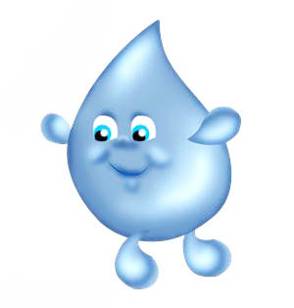                                                           Автор: Папиневская Елена Ивановна,                                                           воспитатель,                                                            первая  квалификационная категория						2013 годЦель: сформировать представление у детей о свойствах воды   (цвет, состояние жидкое - твердое )-уточнить значение воды для живых организмов;- развивать любознательность, мышление, речь (ввести в активный словарь детей слова: жидкая, твердый, прочный, бесцветная, прозрачная)Зачади:Познание:  Проводить несложные опыты с водой (окрашивать, замораживать). Закрепить свойства воды в процессе исследовательской деятельности. Воспитывать бережное отношение к воде. Развивать любознательность, умение делать простейшие выводы. Коммуникация: Расширять и активизировать словарь, ввести в активный словарь детей слова: жидкость, имеет вес, прозрачная. Здоровье: Сформировать  понятие  значимости  воды для растений. Социализация: Формировать партнерские взаимоотношения у детей в процессе исследовательской деятельности.Физическая культура: развивать мелкую и крупную моторику, упражнять в согласовании речи, движений с текстом.Художественный труд: развивать чувство композиции, воображение. : - упражнять в последовательном размещении    деталей на  листе  бумаги. Предварительная работа: чтение рассказов, сказок познавательного характера, рассматривание иллюстраций. Беседы на тему: "Где можно встретить воду", "Кто живёт в воде". Чтение  стихотворений  и  отгадывание  загадок  о весне, прослушивание  весенних  шумов, рисование   проталин, ручейков,   заучивание логоритмического   упражнения ( лужи), проведение опытов  с  водой, беседы о воде, волшебная леечка, иллюстрации художников о весне. Материал:  пластиковые  стаканы с водой  на подносе, изображение капельки, телевизор, DVD, нетбук, CD диск с записью классической музыки магнитофон, формочки  со  льдом, лист ватмана, термос, зеркало, ложка, баночки с солью, сахаром, с красками, двухсторонний скотч, папиросная бумага,  упаковки с соком по количеству детей.                                   СодержаниеВоспитатель: Ребята, сегодня у нас в группе  собралось очень много гостей. Давайте поздороваемся с гостями. А еще я предлагаю с помощью воздушного поцелуя, подарить нашим гостям хорошее настроение и улыбку. Ребята, а еще к нам в гости пришла вот такая очаровательная капелька,  зовут ее Капитошка. Посмотрите, какая она симпатичная. Капитошка предлагает с ней подружить, поиграть. Давайте сделаем большой красивый круг.  Коммуникативная игра  с КапитошкойВместе весело играем---хлопки в ладоши на каждый слог.Вместе песни распеваем---притопы одной ногой на каждый слог.Повернись, улыбнись---повороты вокруг себя.С Капитошкой подружись--протягивают ладошки вперед.Воспитатель: Ребята, хотите, я расскажу вам о том, что(просмотр презентации)1 слайд:2 слайд:3 слайд:Воспитатель: Ребята, так что же такое вода? (Ответы детей). Вода - это жидкость. Она течёт. Её можно налить во что-нибудь: в стакан, в ведро, в вазу. Её можно вылить, перелить из одного сосуды в другой. Мы с вами уже это делали. Воспитатель: Ребята, а как вы считаете, какая вода на вкус? (Ответы детей). Ребята, а я знаю, что вода может изменять свой вкус. Хотите убедиться в этом? (Ответы). Опыт 1. (опыт проделывается взрослым)На столе у воспитателя стаканы с водой, солонка и сахарница. Воспитатель добавляет в один стакан с водой сахар, в другой соль и предлагает кому-либо из детей попробовать на вкус воду. Интересуется, какой вкус у воды.  Вывод: вода может изменить вкус в зависимости от того, что в  нее добавить. 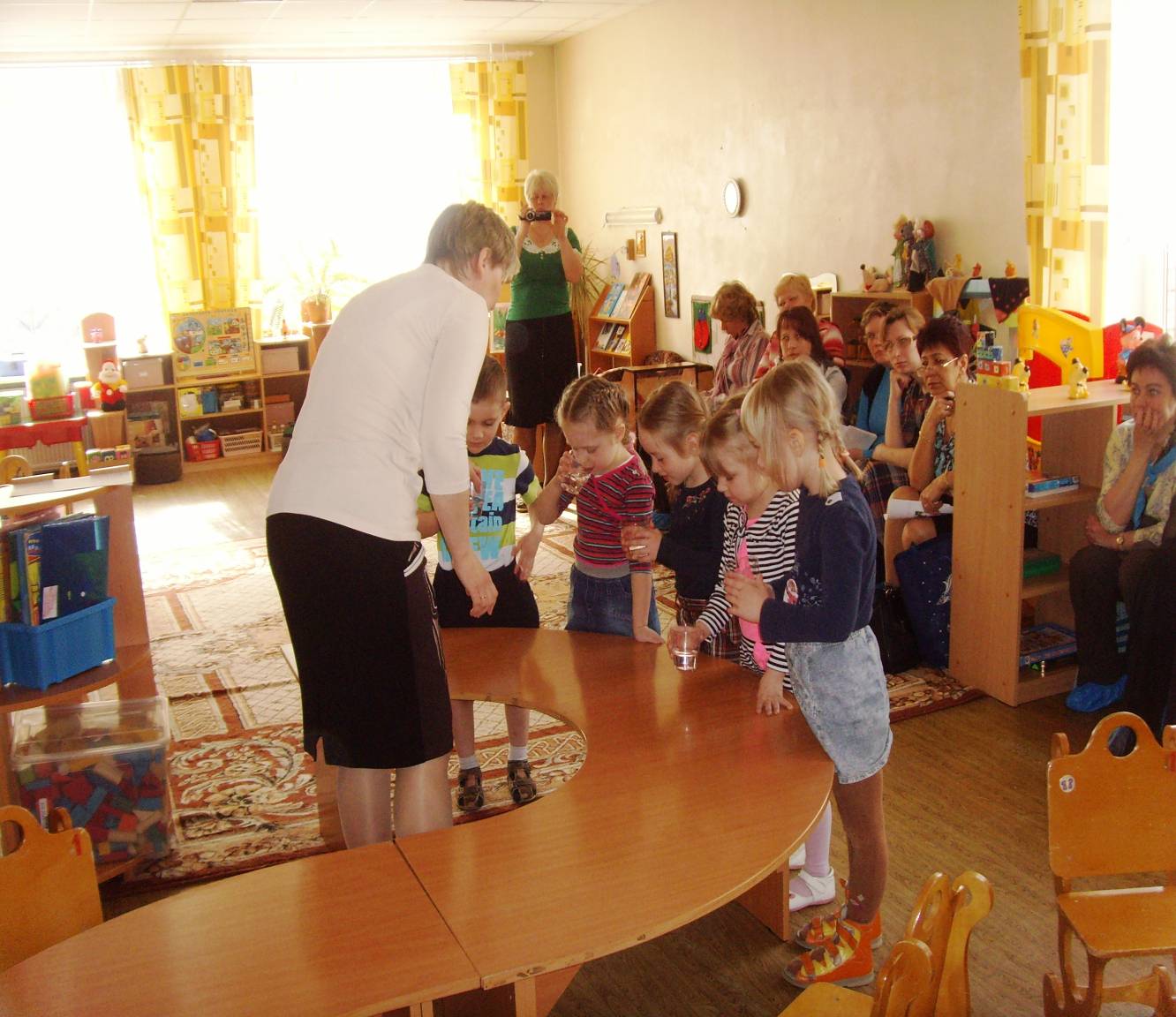 Воспитатель: Ребята, а как вы считаете, какого цвета вода? (Ответы детей). Ребята, а я знаю, что вода может изменять свой цвет. Хотите убедиться в этом? (Ответы). Опыт 2. (Этот опыт проделывается вначале  взрослым, затем детьми)На столе у воспитателя  стаканы с водой, краски, кисточки. Воспитатель: Посмотрите, у меня на столе стаканчики с водой и баночки с красками. Я обмакну кисточку в синюю краску, добавлю ее   в воду и  размешаю.  Что произошло с водой, изменила она свой цвет? А теперь я добавлю в воду  зеленую краску. Посмотрим, что произойдёт с водой. Изменила вода свой цвет? (Ответы детей). Воспитатель предлагает детям повторить опыт. Уточняет, какой цвет приобрела вода.Вывод: вода может менять цвет в зависимости оттого, что в неё добавили. 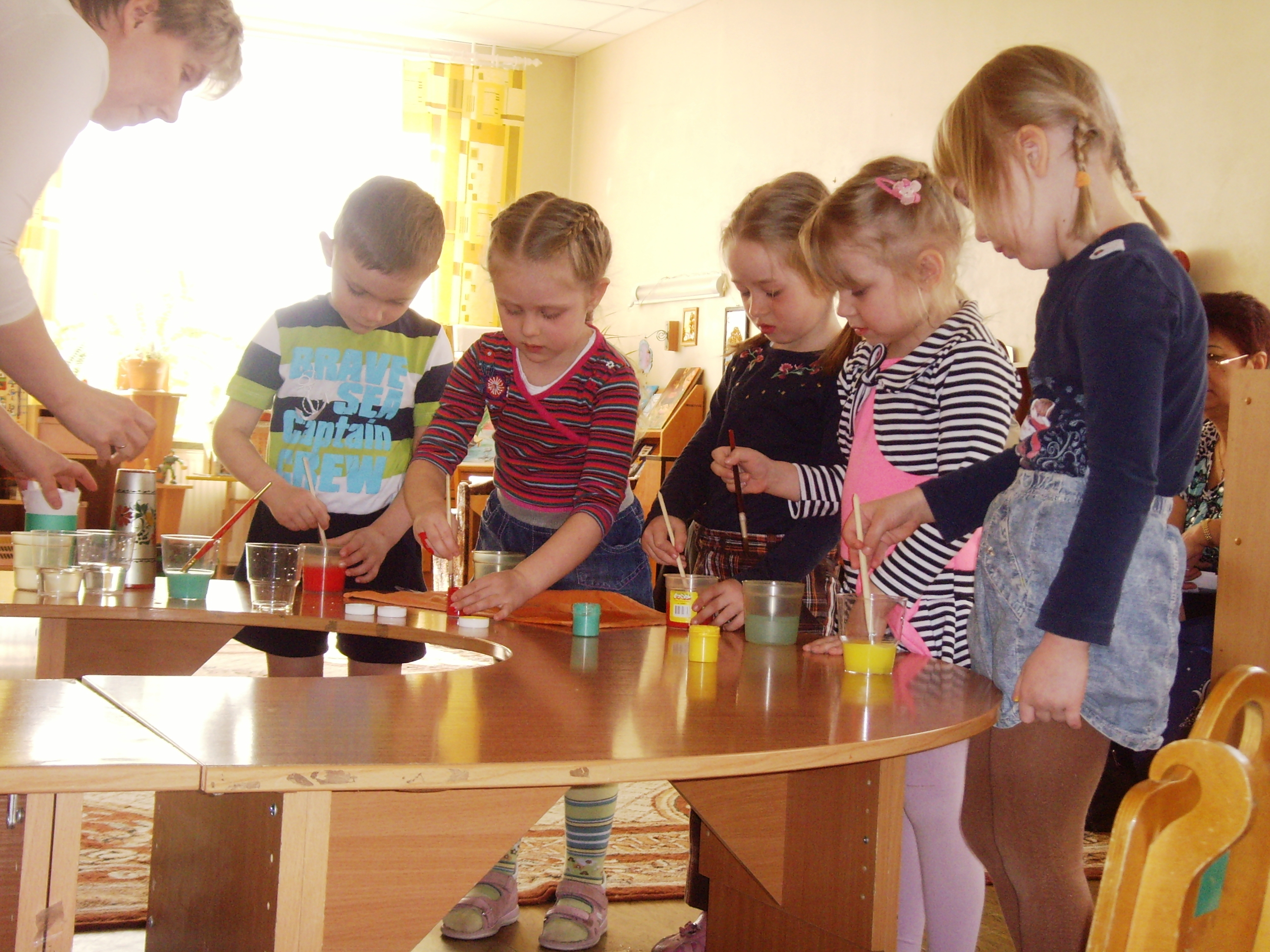 Опыт 3.(Этот опыт выполняет воспитатель)На столе у воспитателя  термос с горячей водой и зеркало.Воспитатель: Посмотрите, пожалуйста, из термоса выходит пар, это водичка при нагревании стала такой. Сейчас я поднесу к термосу зеркало, и мы увидим, как маленькие капельки осядут на него.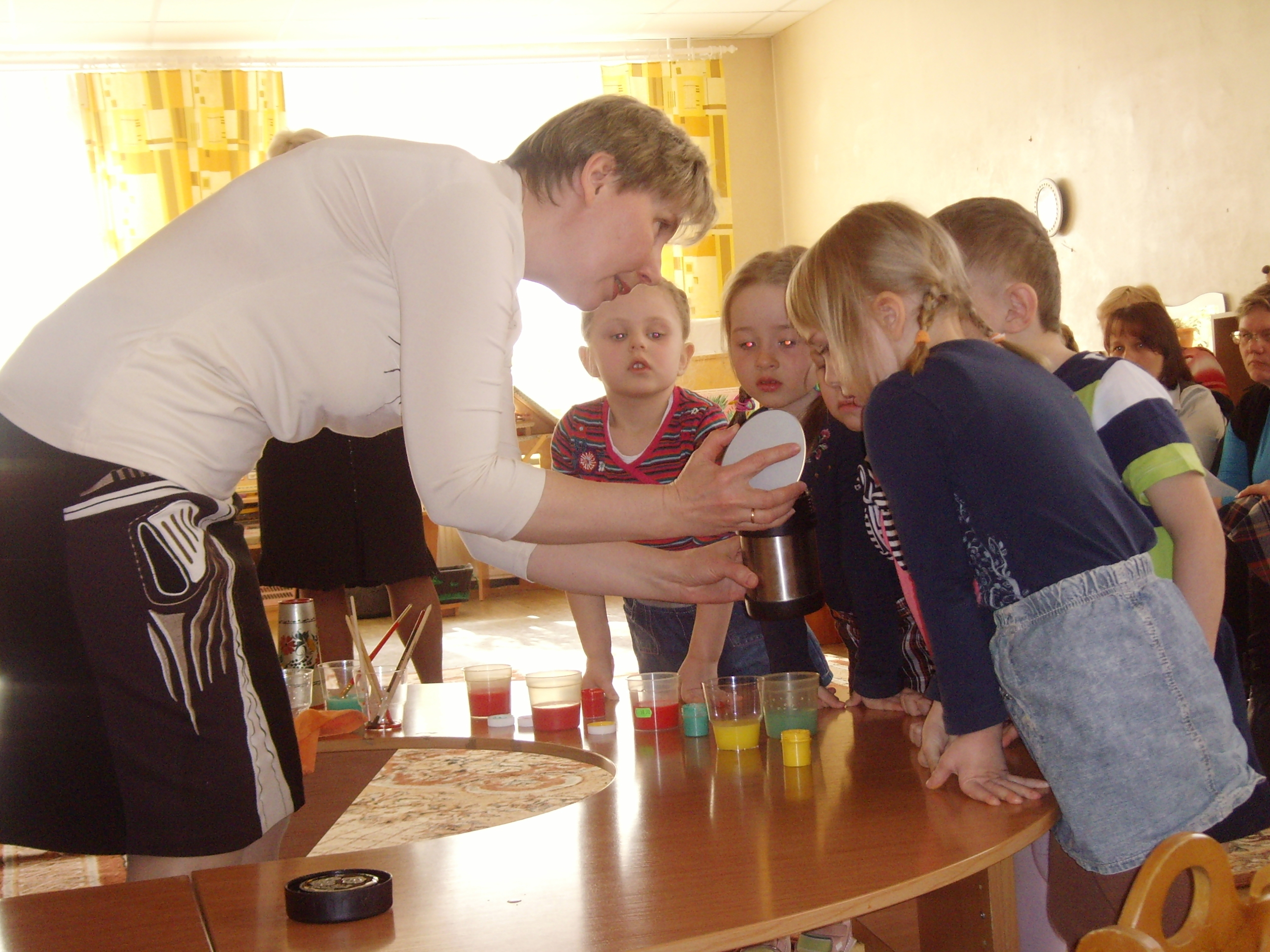 Опыт 4.  Воспитатель: Ребята, утром я вам показывала коробочки с водой, мы их решили заморозить.  Хотите посмотреть, что получилось?Воспитатель  вносит формочки со льдом, раскладывает кубики льда  на ладошки детям.Воспитатель: Что случилось с водой?  (ответы детей)Вывод: вода может превратиться в льдинку, если ее заморозить.Предлагает детям положить льдинки в контейнер и раздает салфетки.Капитошка: Как это интересно, ребята, повторите, пожалуйста, про воду, что вы знаете, и я лучше запомню.Дети: Вода - это жидкость, её можно налить, перелить, вылить. Вода может изменить цвет, вода может изменить вкус, воду можно заморозить.Воспитатель: Ребята Капитошка снова хочет с вами поиграть.Физминутка: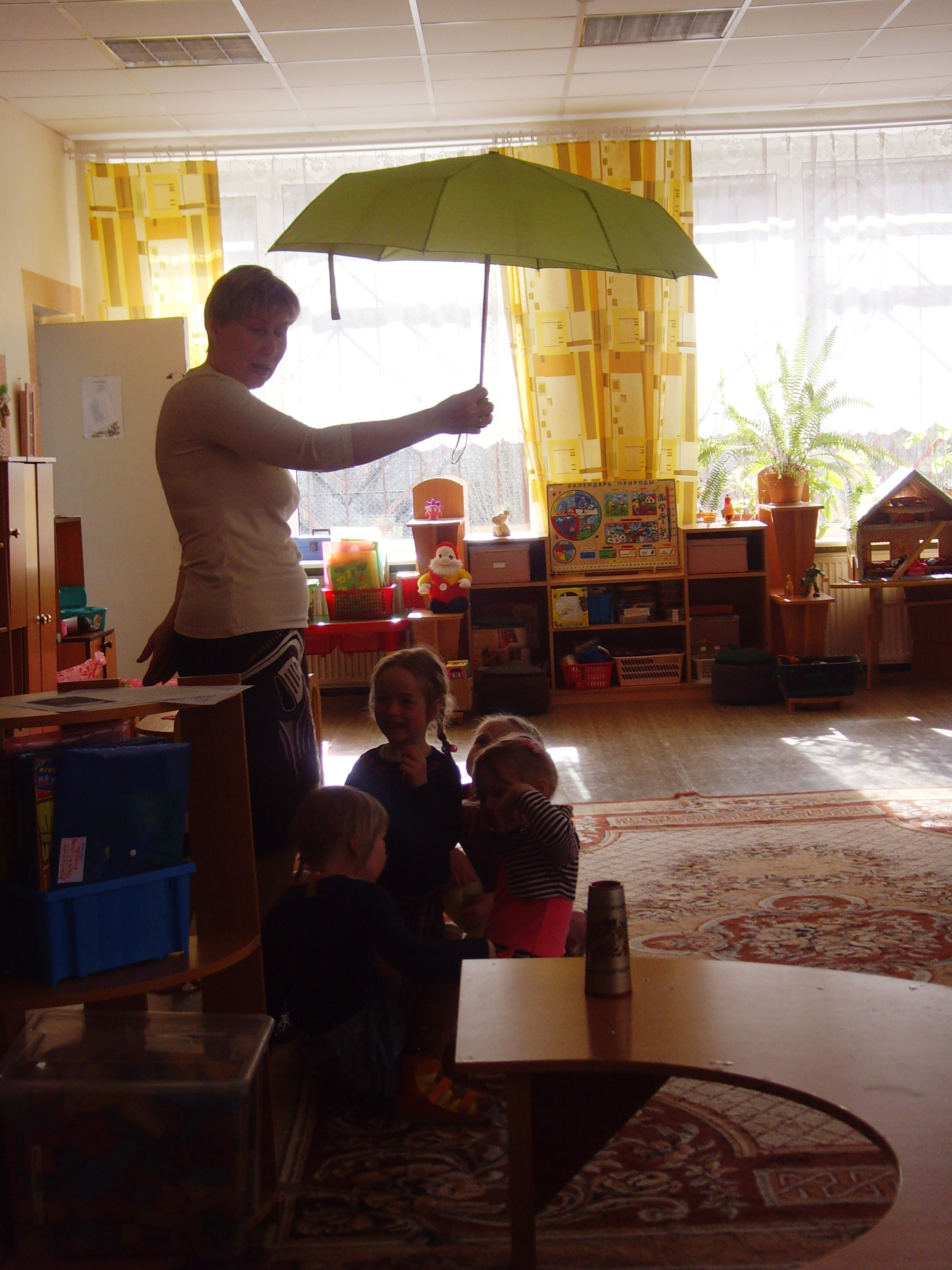  Капля первая упала – кап!И вторая пробежала – кап!Мы на небо посмотрели,Капельки кап-кап запели,Намочились наши лицаМы их вытирали.Ну а туфли – посмотрите –Мокрыми стали.Плечами дружно поведёмИ все капельки стряхнём.От дождя убежим, под зонтиком постоим.(Физминутка проводится 2 раза)Воспитатель: Ребята, а давайте Капитошке сделаем подарок – подарим цветочки. Подойдите к столу. Воспитатель: Вначале мы с вами посадим в землю семена. Затем семена нужно полить, чтобы они проросли. Давайте из бумаги сделаем тучки. А для этого подготовим наши пальчики.Пальчиковая игра:Дети, сминая   папиросную бумагу делают тучки, раскладывают их на листе бумаги и украшают тучки капельками.Воспитатель: Смочили капельки землю и из семян появились росточки (раскладывают ростки),  затем корешки (раскладывают корешки). Пригрело солнышко и появились стебельки и цветочки. Какая очаровательная полянка у нас получилась! Капитошка, тебе нравится?Воспитатель: Полюбоваться нашими цветами захотели бабочки, жучки (дети раскладывают заготовки).Воспитатель благодарит детей за активную работу, вручает им пакетики с соком и приглашает с Капитошкой отправиться на прогулку.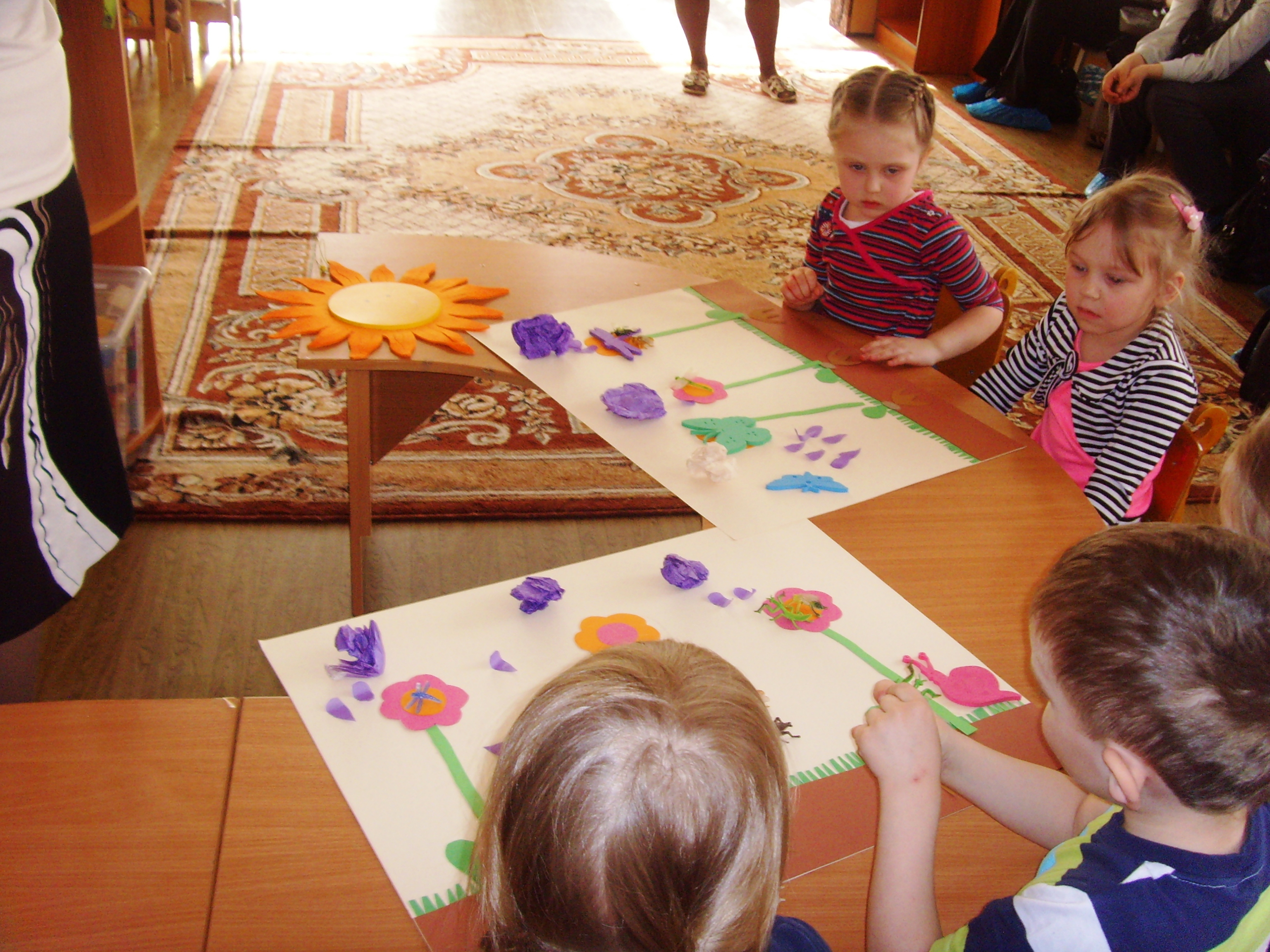 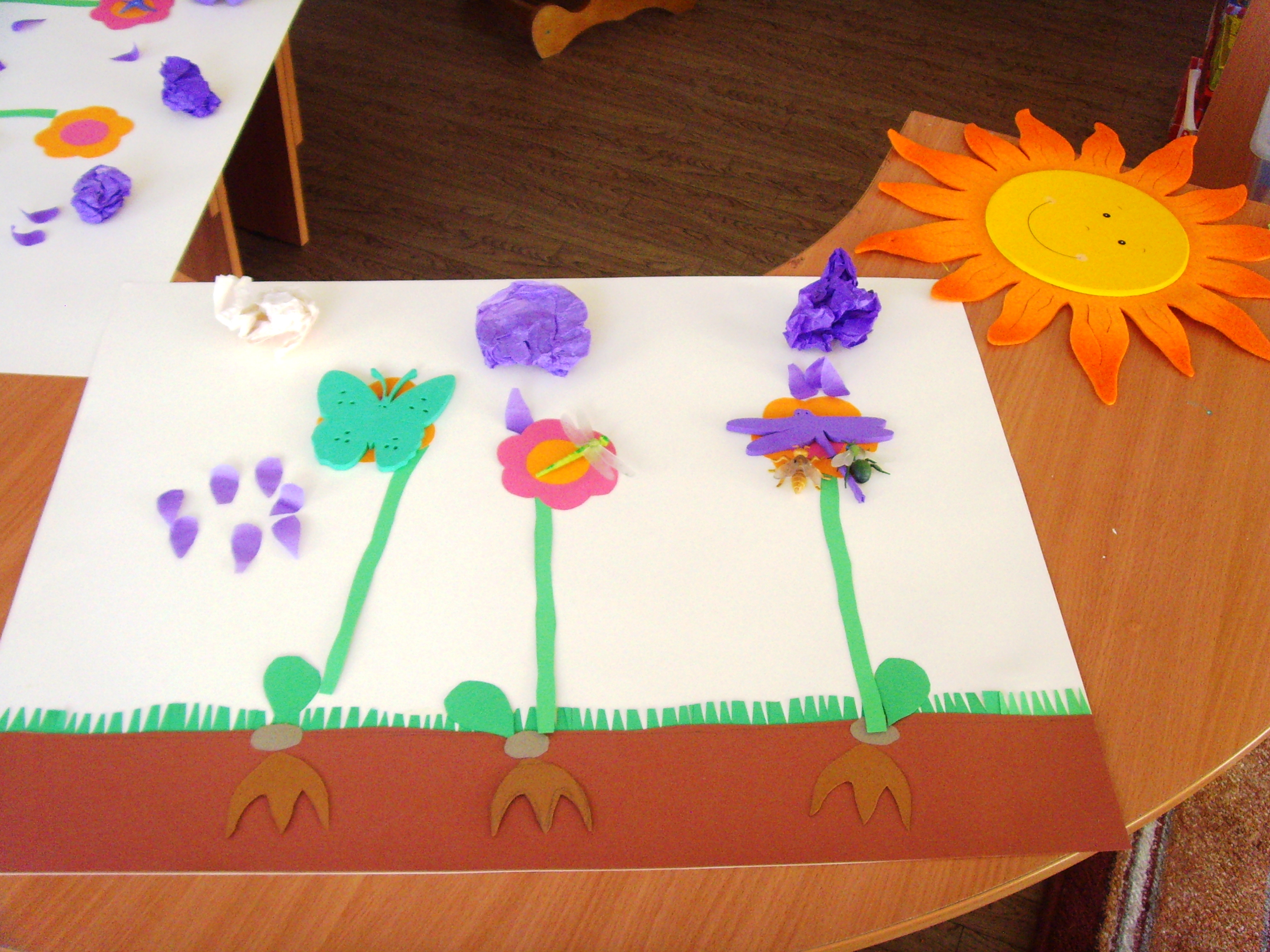 